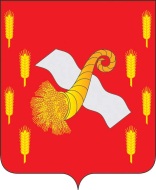 РОССИЙСКАЯ ФЕДЕРАЦИЯОРЛОВСКАЯ ОБЛАСТЬНоводеревеньковский районный Совет народных депутатов    303620 п. Хомутово, пл. Ленина,1                                                                                      Тел.2-13-51РЕШЕНИЕ« 27 » октября 2016г                                                                                   № 2/3 - РС     О внесении изменений в решениеНоводеревеньковского районного Совета народных депутатовот 30 сентября 2016г № 6/1 – РС «Об утвержденииПоложения «Об аппарате Новодеревеньковскогорайонного Совета народных депутатов Орловской области»    Руководствуясь Уставом Новодеревеньковского района Орловской области в       целях приведения муниципального правового акта в соответствие действующим       законодательством Новодеревеньковский районный Совет народных депутатов     РЕШИЛ:Внести в Положение об аппарате Новодеревеньковского районного Совета народных депутатов утвержденный решением Новодеревеньковского районного Совета народных депутатов № 1/6 от 30.09.2016 г. следующие изменения:пункт  1.4. раздела 1 Положения изложить в следующей редакции:«1.4 В аппарат входит отдел по организационной работе районного Совета» пункт  1.6 раздела 1 Положения изложить в следующей редакции:               «1.6 Начальник отдела по организационной работе районного Совета                осуществляет свою деятельность на штатной оплачиваемой основе,                  назначается на должность и освобождается от должности председателем                 районного Совета. Штатное расписание аппарата утверждается                   председателем районного Совета»в пунктах 1.7, 1.8 раздела 1 Положения слово «Секретарь» заменить словами      «начальник отдела»;в пунктах 4.2, 4.3 раздела 4 Положения слово «Секретарь» заменить словами «Начальник отдела».    Направить данное решение главе  района для подписания и опубликования.Председатель районногоСовета народных депутатов                                             С.М. ПапоноваГлава Новодеревеньковского района                              С.Н. Медведев«____»______________2016 г.